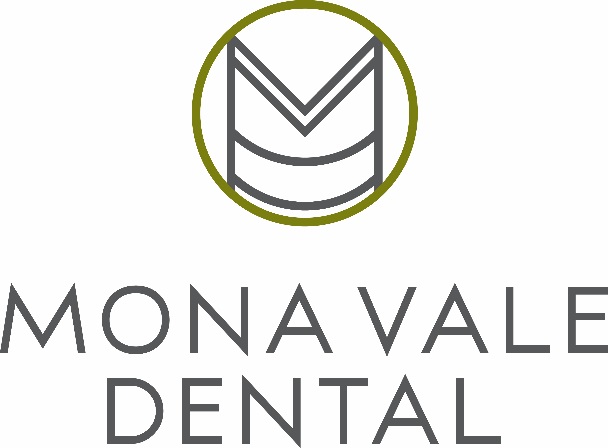 Health History Form – please complete both sidesTitle:  Please circle:  Mr     Mrs     Miss    Ms       Dr Surname: _______________________________   First name:________________________________Date of birth: ____________________________   Address:____________________________________________________________________________________________________________________Postcode:________________________________  Home phone:______________________________Work phone:_____________________________  Mobile phone:_____________________________Email:___________________________________  Occupation:_______________________________Recommended by:___________________________________________________________________Purpose of visit:_____________________________________________________________________Do you feel nervous about dental treatment: Please circle (No) 1-2-3-4-5-6-7-8-9-10 (Extremely)Have you had any of the following?Heart problems                          O Yes                                Anaemia or other blood disorders       O Yes Blood pressure                           O Yes                                Diabetes                                                    O Yes Prosthetic joints                         O Yes                                Asthma                                                      O Yes Rheumatic fever                        O Yes                                 Hepatitis A B C D                                     O Yes Circulatory problems                O Yes                                 Epilepsy                                                     O Yes Radiation treatment                 O Yes                                 Liver or kidney problems                       O Yes        Excessive bleeding                    O Yes                                 Stomach ulcers                                        O Yes  Excessive bruising                     O Yes                                 Osteoporosis                       	                   O Yes Tumour history                          O Yes                                Do you have a pacemaker                      O YesAre you allergic to anything?  eg. Penicillin, other medications, latex                                          O Yes     If yes, please list:____________________________________________________________________Are you pregnant?    O Yes.  If yes, how many weeks/months________________________________Are you currently taking any medications?  O  Yes        O  NoIf yes, please list:____________________________________________________________________Are you taking medication for, or receiving treatment for osteoporosis?                                       O YesIf yes, please list:____________________________________________________________________Are you taking any blood thinners?  eg. Warfarin, Xeralto                                                                  O YesIf yes, please list:____________________________________________________________________Are you taking any supplements?  eg. Fish oil, Krill oil                                                                           O YesIf yes, please list:____________________________________________________________________Have you had any of the following?Does your jaw click or hurt?                     O Yes                       Do you think you have occasional               Do you feel you grind your teeth?           O Yes                       bad breath?                                           O Yes                                                                           Have you ever had orthodontic                                                 Do your gums ever bleed when you                    treatment?                                                   O Yes                       brush your teeth?                                O Yes           Do you wear a night guard?                      O Yes                       Do you ever experience sensitivity with                 Have you ever had gum disease?             O Yes                      hot/cold?                                               O YesHave you ever had your bite adjusted?   O Yes                      Does floss ever tear between your Do you bite your lips or cheek often?      O Yes                      teeth?                                                    O Yes  Do you smoke?                                             O Yes                      Does food get jammed between your   Do your teeth ever hurt when you bite                                   teeth?                                                   O Yeshard?                                                              O YesOther notes:______________________________________________________________________Name of your GP/Doctor?____________________________________________________________Address:_________________________________________________Phone:____________________How long since your last dental appointment?____________________________________________How often do you have dental examinations?____________________________________________Previous dental x-rays were taken:     O        less than a year ago                   O     longer than a year agoConsent for treatmentI hereby authorise the dentist or designated team, to take x-rays, study models, photographs, and other diagnostic aids deemed appropriate by the dentist to make a thorough diagnosis. Upon such diagnosis, I authorise the dentist to perform all recommended treatment mutually agreed upon by me and to employ such assistance as required to provide proper care. I agree to the use of anaesthetics, sedatives and other medication as necessary. I fully understand that using anaesthetic agents embodies certain risks. I understand I can ask for a complete recital of any possible complications. I agree to be responsible for payment of all services rendered on my behalf and on behalf of my dependents. I understand that payment is due at the time of service unless other arrangements have been made.I authorise that this data may be reviewed by team members of the dental practice.Patient signature:_______________________________________Date:_______________________Parent/responsible party’s signature:____________________________________________________Relationship to patient:_______________________________________________________________ 